Ρέθυμνο:     7/9/2023Αρ. Πρωτ.:  96/ 7-9-2023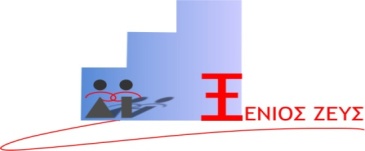 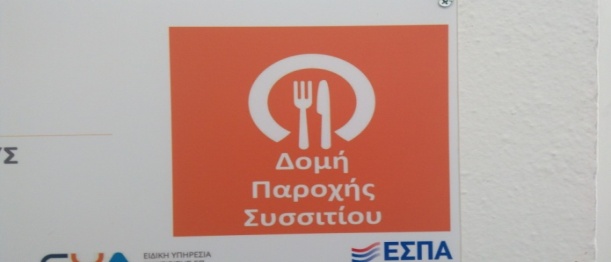 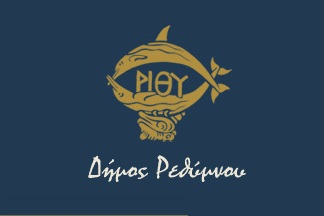 ΔΟΜΗ ΠΑΡΟΧΗΣ ΣΥΣΣΙΤΙΟΥ(Σύμπραξη: Δ. Ρεθύμνης & ΑΜΚΕ <<Ξένιος Ζευς>>)τηλ 28310-36566, e-MAIL: sitisidre@gmail.comΘέμα:   Χορηγοί Δομής- Ιούλιος- Αύγουστος  2023. ο Δήμος Ρεθύμνης , η Αντιδήμαρχος Κοινωνικής Πολιτικής, Δρ Άννα Ελευθεριάδου- Γκίκα καθώς οι εργαζόμενοι της Δομής Παροχής Συσσιτίου, καταθέτουν  την ευγνωμοσύνη τους  στους χορηγούς και υποστηρικτές του κοινωνικού έργου που παρέχει η Δομή στους συμπολίτες μας που έχουν ανάγκη. Κατά τους μήνες Ιούλιο και Αύγουστο 2023, χάρη στη σταθερή συνδρομή της Ιεράς Μητρόπολης Ρεθύμνης & Αυλοποτάμου,  των  τοπικών επιχειρήσεων, ενοριτών των Αγίων Κωνσταντίνου και Ελένης  και μεμονωμένων δωρητών,  η Δομή Παροχής Συσσιτίου Δήμου Ρεθύμνης (Σύμπραξη: Δήμος Ρεθύμνης & ΑΜΚΕ «Ξένιος Ζευς») κατάφερε να διασφαλίσει  τη διανομή  βασικών προϊόντων και  φαγητού που λαμβάνουν καθημερινά  οι δικαιούχοι συνάνθρωποι μας.Ως ελάχιστη αναγνώριση της έμπρακτης κατάθεσης του ανθρωπισμού και της αλληλεγγύης των δωρητών, ο Δήμος Ρεθύμνης και το Τμήμα Εφαρμογής Προγραμμάτων Κοινωνική Προστασίας – Γραφείο Κοινωνικών Παροχών ευχαριστεί δημοσίως τους δωρητές της Δομής και συγκεκριμένα τους:Επιχείρηση «ΜΕΓΑΡΟ-ΦΑΡΟΣ, ΠΑΥΛΑΚΗΣ Κ ΚΑΙ Γ ΑΕ.»Επιχείρηση «THE CREAM SOCIETY»Επιχείρηση «DOLPHIN CRUISES» Τσουντάνης-Μοσχάκης Επιχείρηση «ΠΥΡΟ ΛΥΣΕΙΣ- ΠΕΤΡΑΚΗΣ ΕΜΜΑΝΟΥΗΛ»Super Market «SYNKA»Super Market : «ΠΑΠΑΔΑΚΗΣ- Κατάστημα Κριάρη»Super Market – Φούρνος: «ΠΑΥΛΑΚΗΣ Α.Ε. »Μανάβικο «ΤΟ ΠΕΡΒΟΛΙ-ΧΑΝΤΟΥΜΑΚΗΣ ΓΙΑΝΝΗΣ»Ιχθυοπωλείο «MARFISH»Κρεοπωλείο «ΚΥΡΙΑΚΟΠΟΥΛΟΣ»Παραδοσιακός φούρνος «ΜΑΘΙΟΥΔΑΚΗΣ»Αρτοποιείο-Ζαχαροπλαστείο «Ν.ΑΠΟΣΤΟΛΑΚΗΣ»,Ξυλόφουρνος «Rustico- Cretan Bakery»Αρτοποιείο- Ζαχαροπλαστείο: «ΣΑΒΟΪΔΑΚΗΣ - Bakery- Patisserie»Με την ευκαιρία, επισημαίνεται ότι το έργο της Δομής Παροχής Συσσιτίου Δ. Ρεθύμνης, απευθύνεται και ανακουφίζει κατοίκους του Δήμου  που αδυνατούν να καλύψουν πλέον τις βασικές τους ανάγκες, όπως η σίτιση.Εκτός από την καθημερινή διανομή φαγητού, η Δομή προσφέρει επιπλέον στους εγγεγραμμένους ωφελούμενους της:Ψυχοκοινωνική υποστήριξη & πληροφόρηση για την ενδυνάμωση και την κοινωνική ενσωμάτωση των ωφελουμένων.Κοινωνική δικτύωση & διασύνδεση με το σύνολο των Προνοιακών Δομών.Υποστήριξη για ένταξη σε άλλα προγράμματα κοινωνικής μέριμνας ήγια συμμετοχή σε διαδικασία υποβολής αίτησης (συγκέντρωση δικαιολογητικών, συμπλήρωση αιτήσεων, εύρεση εργασίας, κλπ.Δημιουργία δικτύου εθελοντών με δράσεις ενημέρωσης για την λειτουργία της Δομής στην τοπική κοινωνία & ευαισθητοποίησης των πολιτών.Ενημερωτικές πρωτοβουλίες για την εξεύρεση χορηγιών- δωρεών από ιδιώτες, φορείς, συλλόγους & τοπικές επιχειρήσεις.Το έργο του Συσσιτίου, υποστηρίζεται από τον Δήμο Ρεθύμνης (από εγκεκριμένο κονδύλι) , εντούτοις οι διαρκώς αυξανόμενες ανάγκες των συμπολιτών καθιστούν αναγκαίες και εξόχως ευεργετικές τις προσφορές των μελών της τοπικής μας κοινότητας(ιδιώτες και επιχειρήσεις), καθώς δωρεές σε τρόφιμα, επιτρέπουν στην Δομή, την αξιοπρεπή και καθημερινή διανομή των γευμάτων του Συσσιτίου.Ευχαριστούμε  θερμά τους συμπολίτες που διαθέτουν ενσυναίσθηση και, παρά τις δυσκολίες της εποχής, διατηρούν αταλάντευτη τη γενναιόδωρη  διάθεση τους για προσφορά  στον πάσχοντα συνάνθρωπο. 